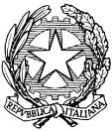 Tribunale di BrindisiOggetto: Linee guida per la redazione della fattura elettronica – lavoratore autonomo in regime ordinarioDATI RELATIVI ALLA TRASMISSIONE- Identificativo della trasmissione: IT (riportare il codice numerico della trasmissione)- Progressivo di invio: ____________________________________________- Formato trasmissione: SDI11- Codice Amministrazione destinataria: WWYF1P- Telefono del trasmittente: ________________________________________- E-mail del trasmittente: __________________________________________DATI DEL CEDENTE / PRESTATOREDati anagrafici (compilare se si tratta di persona fisica)- Identificativo fiscale ai fini IVA: ____________________________________- Nome: _______________________________________________________- Cognome: ____________________________________________________- Titolo: _______________________________________________________- Albo professionale di appartenenza: _______________________________- Provincia di competenza dell’Albo: _________________________________- Numero iscrizione all’Albo: _______________________________________- Data iscrizione all’Albo (gg/mm/aaaa/ ; hh/mm): ______________________- Regime fiscale *: _______________________________________________Dati anagrafici (compilare se si tratta di persona giuridica)- Identificativo fiscale ai fini IVA: ____________________________________- Codice fiscale: ________________________________________________- Denominazione: _______________________________________________- Albo professionale di appartenenza: _______________________________- Provincia di competenza dell’Albo: _________________________________- Numero iscrizione all’Albo: _______________________________________- Data ed ora di iscrizione all’Albo (gg/mm/aaaa/ ; hh/mm): _______________- Regime fiscale *: _______________________________________________Dati della sede- Indirizzo: _____________________________________________________- Numero civico: ________________________________________________- CAP: ________________________________________________________- Comune: _____________________________________________________- Provincia: ____________________________________________________- Nazione: _____________________________________________________Recapiti- Telefono (fisso e/o cellulare) *: _____________________________________- Fax: __________________________________________________________- Indirizzo mail *: _________________________________________________DATI DEL CESSIONARIO / COMMITTENTEDati anagrafici- Codice fiscale: 80007020748- Denominazione: TRIBUNALE DI BRINDISIDati della sede- Indirizzo: VIA LANZELLOTTI- Numero civico: 1- CAP: 72100- Comune: BRINDISI- Provincia: BR- Nazione: ITDATI DEL TERZO INTERMEDIARIO SOGGETTO EMITTENTEDati anagrafici- Identificativo fiscale ai fini IVA: ____________________________________- Denominazione: _______________________________________________Soggetto emittente la fattura- Soggetto emittente: _____________________________________________DATI GENERALI DEL DOCUMENTO- Tipologia documento: ___________________________________________- Valuta importi: EUR- Data documento (gg/mm/aaaa): ___________________________________- Numero documento: ____________________________________________- Importo totale documento (indicare importo lordo) *: __________________- Causale: _____________________________________________________Ritenuta- Tipologia ritenuta: ______________________________________________- Importo ritenuta: _______________________________________________- Aliquota ritenuta (%):____________________________________________- Causale di pagamento: __________________________________________Cassa previdenziale- Tipologia cassa previdenziale: ____________________________________- Aliquota contributo cassa (%): ____________________________________- Importo contributo cassa: ________________________________________- Imponibile previdenziale: ________________________________________- Aliquota IVA applicata: __________________________________________DATI RELATIVI ALLE LINEE DI DETTAGLIO DELLA FORNITURALinea 1- Descrizione del bene/servizio (indicare parte ammessa al patrocinio a spese dello stato; N° Ruolo Generale, N° Camera di Consiglio, tipo di bene sequestrato) *: __________________________________________________________________________________________________________________- Valore unitario: (specificare l’importo onorario liquidato dal giudice)- Valore totale: ____________________________________________- IVA(%):_________________________________________________- Soggetto a ritenute: ________________________________________Linea 2- Descrizione del bene/servizio: _______________________________- Valore unitario: (specificare la percentuale delle spese generali liquidata dal giudice)- Valore totale: ____________________________________________- IVA(%):_________________________________________________- Natura operazione_________________________________________Linea 3- Specificare l’importo delle spese documentate liquidate dal giudice: _________________________________________________________DATI DI RIEPILOGO PER ALIQUOTA IVA E NATURA- Aliquota IVA(%): _______________________________________________- Totale imponibile/importo: ________________________________________- Esigibilità IVA: S (Scissione dei pagamenti)Totale imposta: ________________________________________________DATI RELATIVI AL PAGAMENTO- Condizioni di pagamento: ________________________________________DETTAGLIO PAGAMENTO- Modalità: _____________________________________________________- Importo (indicare importo netto): _________________________________- Codice IBAN: _________________________________________________- Codice BIC: ___________________________________________________N.B. SULLE NOTE CREDITO INVIATE È NECESSARIO SPECIFICARE LA MOTIVAZIONE PER LA QUALE VENGONO EMESSE CON IL RIFERIMETO ANALITICO DELLA FATTURA STORNATANEL DETTAGLIO DELLA CAUSALE SPECIFICARE:N° RUOLO GENERALEN° DI RUOLO DELLA NOTIZIA DI REATON° CAMERA DI CONSIGLIOLA PARTE AMMESSA AL BENEFICIO DEL PATROCINIO GRATUITO A SPESE DELLO STATOTIPOLOGIA DEI BENI IN CUSTODIA GIUDIZIARIA